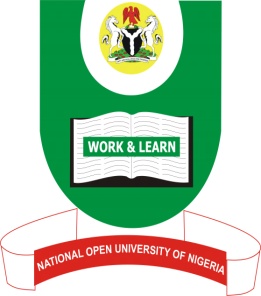 NATIONAL OPEN UNIVERSITY OF NIGERIADEPARTMENT OF RELIGIOUS STUDIESFACULTY OF ARTS QUESTIONSEnd of Semester Examination 2017Programme:PGD in Christian TheologyCourse Code:CTH 7022 Credit UnitsCourse Title:COMMON THEMES IN CHRISTIANITY AND ISLAMTime Allowed:2hrsInstruction: Answer question 1 and any other 2 questions. “Wealth and Children are ornament of the world”. Discuss.Write short notes on the following:The love of God Charity and The last dayDiscuss the healing methods used in both the Bible and the Quran.Account for the result of Adam’s sin.Write briefly on Zakah.